Anmeldung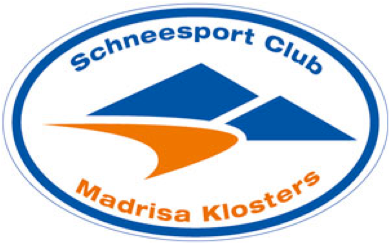 Sommerlager SC-Madrisa vom 14.-19. Juli 2014,
Liebe JÖler, Seid ihr bereit? Wir laden euch zum diesjährigen JO-Lager ein. Gemeinsam verbringen wir eine Woche in den Bündner Bergen. Verschiedene Bergseen und Bäche, sowie zwei Berghütten zwischen Klosters und dem Engadin erwarten uns.Unser Programm in Kürze1. Tag: Wanderung Klosters - Vereina Berghaus2. Tag: Erlebnistag im Vereinatal3. Tag: Wanderung Vereina Berghaus – Linardhütte 4. Tag: Erlebnistag rund um die Linardhütte (Spiele)5. Tag: Wanderung ins Unterengadin (Ardez Schlafen im Stroh)6. Tag: Badespass im Freibad Trü (Scuol) und HeimkehrWir freuen uns sehr auf diese neue Herausforderung mit dem Hüttenleben und der Berglandschaft. Wichtig für euch Kinder und Eltern die jeweiligen Wanderungen sind für uns alle locker zu bewältigen. Auf einen ganzen Tag verteilt machen wir vielen Pausen, so erreichen wir das Tagesziele gemeinsam. In den Hütten geniessen wir das Hüttenleben, machen Spiele, kochen gemeinsam und erzählen uns gegenseitig Geschichten.Wer hat Lust bei diesem Abenteuer mit uns dabei zu sein? Gerne nehmen wir eure Anmeldung bis zum 31. Mai entgegen (Hüttenreservationen und Organisatorisches). Die Lagerkosten betragen 180 Fr.-. Bei Fragen stehen wir euch gerne zur Verfügung. Wir freuen uns auf Dich und viele deiner JO-Freunde.Sportliche Grüsse, die JO-Lagerleiter---------------------------------------------------------------------------------------------------------------------------------------------------Name:	_____________________	Vorname:	_____________________Jahrgang:	_____________________Vegetarier	               JA       NEIN 	**Sonstiges:	_____________________T-Shirt Grösse: 	____________________	Name:	_____________________	Vorname:	_____________________Jahrgang:	_____________________Vegetarier	               JA       NEIN 	**Sonstiges:	_____________________T-Shirt Grösse: 	_____________________ 	Name:	_____________________	Vorname:	_____________________Jahrgang:	_____________________Vegetarier	               JA       NEIN 	**Sonstiges:	_____________________T-Shirt Grösse: 	_____________________ 	Unterschrift der Eltern: (Datum, Unterschrift) _______________________________________